Podaljšano do: 28.11.2025Kumulus® 25 kg13750724U0                                      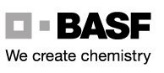 Podaljšano do: 28.11.2025Kumulus® 25 kg13750724U0                                    Podaljšano do: 28.11.2025Kumulus® 25 kg13750724U0                                     Podaljšano do: 28.11.2025Kumulus® 25 kg13750724U0                                     Podaljšano do: 28.11.2025Kumulus® 25 kg13750724U0                                  Podaljšano do: 28.11.2025Kumulus® 25 kg13750724U0                                   Podaljšano do: 28.11.2025Kumulus® 25 kg13750724U0                                   Podaljšano do: 28.11.2025Kumulus® 25 kg13750724U0                                   Podaljšano do: 28.11.2025Kumulus® 25 kg13750724U0                                   Podaljšano do: 28.11.2025Kumulus® 25 kg13750724U0                                     Podaljšano do: 28.11.2025Kumulus® 25 kg13750724U0                                  Podaljšano do: 28.11.2025Kumulus® 25 kg13750724U0                                   Podaljšano do: 28.11.2025Kumulus® 25 kg13750724U0                                   Podaljšano do: 28.11.2025Kumulus® 25 kg13750724U0                                  Podaljšano do: 28.11.2025Kumulus® 25 kg13750724U0                                    Podaljšano do: 28.11.2025Kumulus® 25 kg13750724U0                                  Podaljšano do: 28.11.2025Kumulus® 25 kg13750724U0                                    Podaljšano do: 28.11.2025Kumulus® 25 kg13750724U0                                   Podaljšano do: 28.11.2025Kumulus® 25 kg13750724U0                                 Podaljšano do: 28.11.2025Kumulus® 25 kg13750724U0                                  Podaljšano do: 28.11.2025Kumulus® 25 kg13750724U0                                     Podaljšano do: 28.11.2025Kumulus® 25 kg13750724U0                                   Podaljšano do: 28.11.2025Kumulus® 25 kg13750724U0                                     Podaljšano do: 28.11.2025Kumulus® 25 kg13750724U0                                     Podaljšano do: 28.11.2025Kumulus® 25 kg13750724U0                                     Podaljšano do: 28.11.2025Kumulus® 25 kg13750724U0                                   Podaljšano do: 28.11.2025Kumulus® 25 kg13750724U0                                 Podaljšano do: 28.11.2025Kumulus® 25 kg13750724U0                                  Podaljšano do: 28.11.2025Kumulus® 25 kg      13750724U0                                    Podaljšano do: 28.11.2025Kumulus® 25 kg13750724U0                                     Podaljšano do: 28.11.2025Kumulus® 25 kg13750724U0                                     Podaljšano do: 28.11.2025Kumulus® 25 kg     13750724U0                                     Podaljšano do: 28.11.2025Kumulus® 25 kg13750724U0                                      